На основу члана 63. став 1. и члана 54. Закона о јавним набавкама („Сл. Гласник РС“ број 124/12, 14/15 и 68/15) комисија за јавну набавку обавештава сва заинтересована лица у поступку да је извршена измена и допуна конкурсне документације за јавну набавку - радова на изградњи Пачирског натпутњакa на km 14+839 на ауто-путу Е75, лева трака, деоница: гранични прелаз Келебија - петља Суботица Југ, Сектор 2, и Миљкутског натпутњака на km 3+808,41 на ауто-путу Е75, лева трака, деоница: гранични прелаз Келебија - петља Суботица Југ, Сектор 1, ЈН 16/2020ИЗМЕНА И ДОПУНА КОНКУРСНЕ ДОКУМЕНТАЦИЈЕ БРОЈ 1Мења се конкурсна документација на страни 37-38 тако да сада гласи:Као доказ да је учествовао у референтним пројектима доставити:- 	референц-листу (списак), на меморандуму  понуђача,  са унетим подацима  за сваког имаоца лиценце-инжењера (име, презиме, број лиценце) и са подацима о сваком појединачном пројекту у чијој реализацији је дотични ималац лиценце-инжењер учествовао у последњих осам година (рачунајући од дана објављивања позива за подношење понуда за јавну набавку бр. 16/2020), и то као одговорни извођач радова. Унети подаци треба да буду праћени одговарајућим доказима (Образац 11 садржан у делу VII ове  конкурсне  документације  -  потврда наручиоца/инвеститора   о  учешћу  дотичног имаоца лиценце – инжењера у реализацији предметног пројекта као одговорног извођача радова, уз испуњеност услова да је његово ангажовање трајало најмање 6 (шест) месеци, која потврда садржи безусловну изјаву наручиоца/инвеститора о томе да су радови извођени у складу са законом/уговором, о времену извођења радова и основним карактеристикама  објекта који је предмет пројекта, као и о томе да је дотични ималац лиценце-инжењер на реализацији предметног пројекта посао извршио квалитетно и да је поступао у свему у складу са законом и свим релевантним прописима и стандардима и правилима струке и/или решењима о одговорним извођачима уз Изјаву одговорног извођача радова која ће садржати елементе Потврде предвиђене конкурсном документацијом (Образац 11) и уз друге доказе из којих је видљиво у којем временском периоду је одређено лице као одговорни извођач радова учествовало на реализацији пројекта или други доказ којим се на несумњив начин доказује учешће именованих лица у референтним пројектима под захтеваним условима). Наведени докази морају се односити на учешће  у реализацији пројеката у последњих осам година  (рачунајући од дана објављивања позива за подношење понуда за јавну набавку бр. 16/2020).Мења се конкурсна документација на страни 29 део који се односи на финансијски капацитет, тако да сада гласи: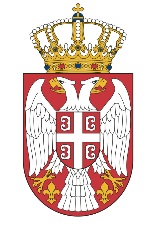 Република СрбијаМИНИСТАРСТВО ГРАЂЕВИНАРСТВА,САОБРАЋАЈА И ИНФРАСТРУКТУРЕБрој: 404-02-42/3/2020-02Датум: 02.04.2020. годинеНемањина 22-26, БеоградР.бр.ДОДАТНИ УСЛОВИНАЧИН ДОКАЗИВАЊА1.ФИНАНСИЈСКИ КАПАЦИТЕТДа располаже неопходним финансијским капацитетом, односно да је збирно у 3 (три) обрачунске године: 2016, 2017, 2018. остварио пословни приход у укупном износу од минимум 450.000.000,00 динараи да понуђач (сваки члан групе понуђача) у периоду од шест месеци пре објављивања позива за подношење понуда на Порталу јавних набавки није био неликвидан /није био у блокади дуже од 5 (пет) дана.Докази:Извештај о бонитету за јавне набавке (образац БОН-ЈН) који издаје Агенција за привредне регистре, који мора да садржи: статусне податке понуђача, сажети биланс стања и биланс успеха за претходне 3 (три) обрачунске године (2016, 2017 и 2018). ипотврда Народне банке Србије којом седоказује да понуђач (сваки члан групе понуђача) у периоду од шест месеци пре објављивања позива за подношење понуда на Порталу јавних набавки, није био неликвидан / није био у блокади. Потврда НБС, не може да буде старија од дана објављивања позива за подношење понуда на Порталу јавних набавки.